EAST RANGE WATER PROJECT Community Outreach February 2023For City of Aurora & Town of White Current & Future Utility CustomersTHE NEEDThe East Range Water Board was established in July 2021 by the City & Town to CREATE a New East Range Water Supply System (called The Project) Over ten years of planning, engineering design, and financing The Project have gotten us hereThe Project is progressing rapidly thanks to recent funding approval  This initial phase of The Project will combine the current City of Aurora and Town of White utility customers with the addition of utilities in Scenic Acres The new water source will be Lake Mine with a new water plant built next to the current Public Works facility in AuroraThe final phase of The Project will be the addition of the City of Biwabik and the City of Hoyt Lakes in the futureThe Project is needed because of aged infrastructure, rising pit waters, and poor water qualityRecently detailed articles were published in the East Range TimesTHE PLANProject infrastructure engineering and plant design was completed by Short Elliot Hendrickson Inc.All permitting & environmental review required is either done or in progress All legal work is in progress or completed for property easements and land leases by Fryberger LawConstruction bids will be published in Spring of 2023 (date to be determined soon)The Project construction timeline is 2 yearsOnce complete, the existing St. James Pit intake and water treatment facilities will be decommissionedTHE COST – Estimated $24.8 million$ 7.5 million - paid from State grants - authorized in the 2018 and 2020 State of Minnesota bonding bills$ 6.5 million - paid from federal appropriations - (“Congressionally Designated Spending”)$ 1.0 million – paid from Iron Range Resources and Rehabilitation for Phase 1 water plant build$ 150,000 – paid from St. Louis County Community Development Block Grant funds $ 5 million - $8 million – paid from the State’s Water Infrastructure Fund (“WIF”) $1 million – paid from the Army Corps of Engineers $3 million to $5 million – paid by City of Aurora & Town of White - PFA Drinking Water Revolving Fund80% of the costs of The Project will be paid by outside funding sources and not the utility customersHOW DOES THIS AFFECT ME AS A TAXPAYER & UTILITY CUSTOMER?Water system facilities and operational costs are paid through “enterprise” fundsEnterprise funds are not funded by real property tax revenues (levies)Monthly water utility service rates pay for these costs Monthly user rates will need to increase in the near future to pay for The Project (called affordable share)The current monthly rate as of January 1, 2023 is $30.25 per monthThe NEW estimated monthly cost will be at least $37.16 per month for users (based on estimated affordability rate)WHAT’S NEXT?Community Outreach will continue over the next few monthsCommunity Meeting(s) will provide detailed information about the ProjectWatch your mailbox for a SAVE THE DATE Post card Learn more about the East Range Water Project:  https://www.aurora-mn.com/   https://www.townofwhite.com/    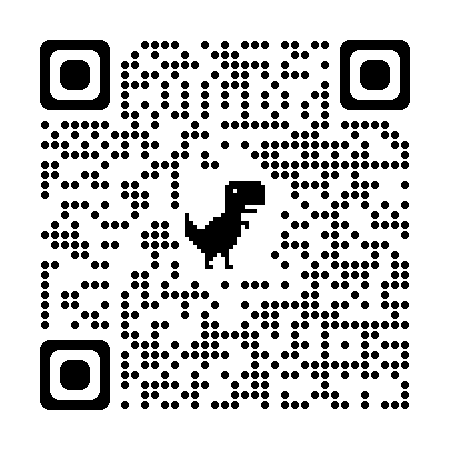 PROJECT AREA & WATER TREATMENT PLAN DESIGN 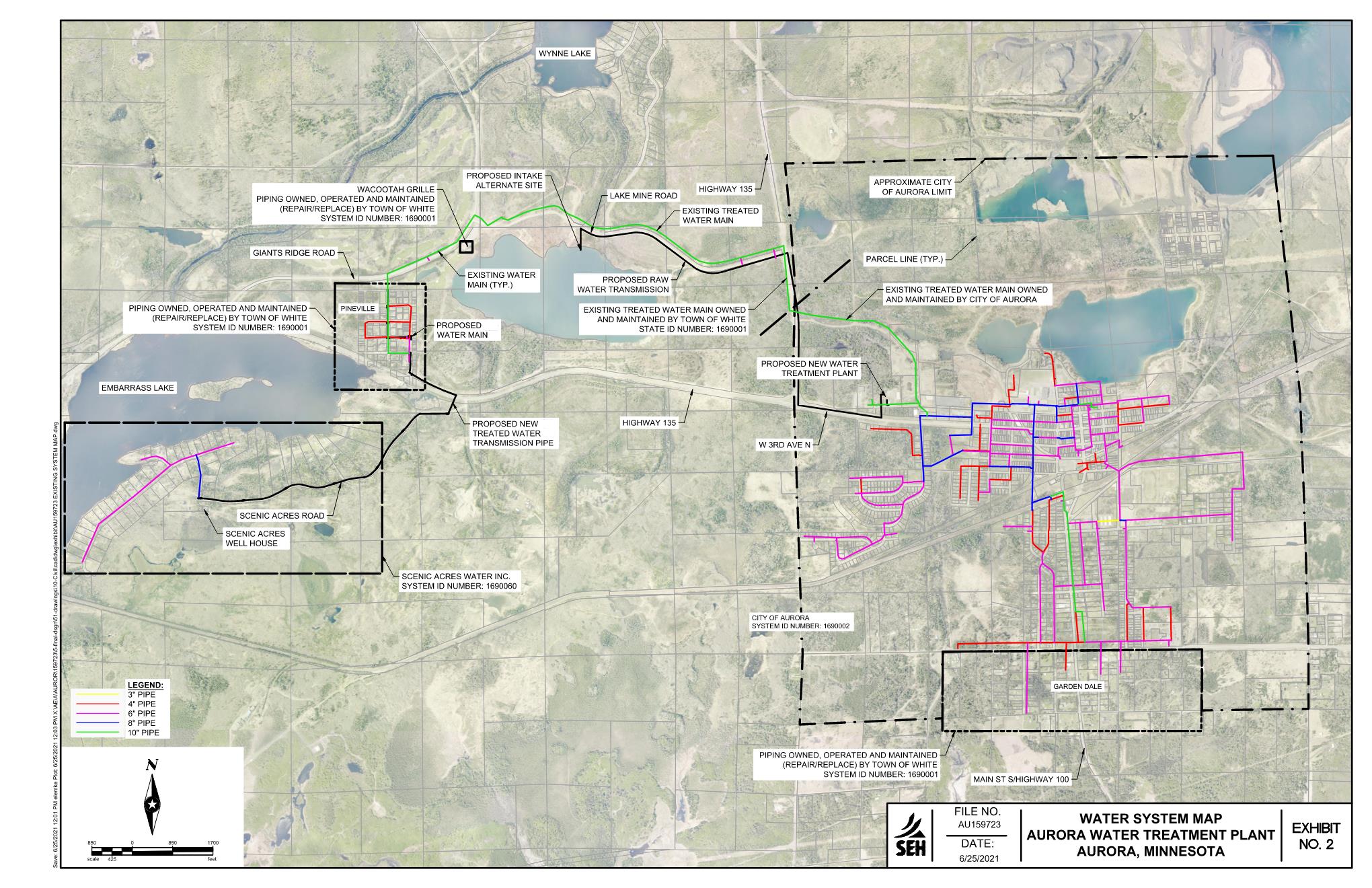 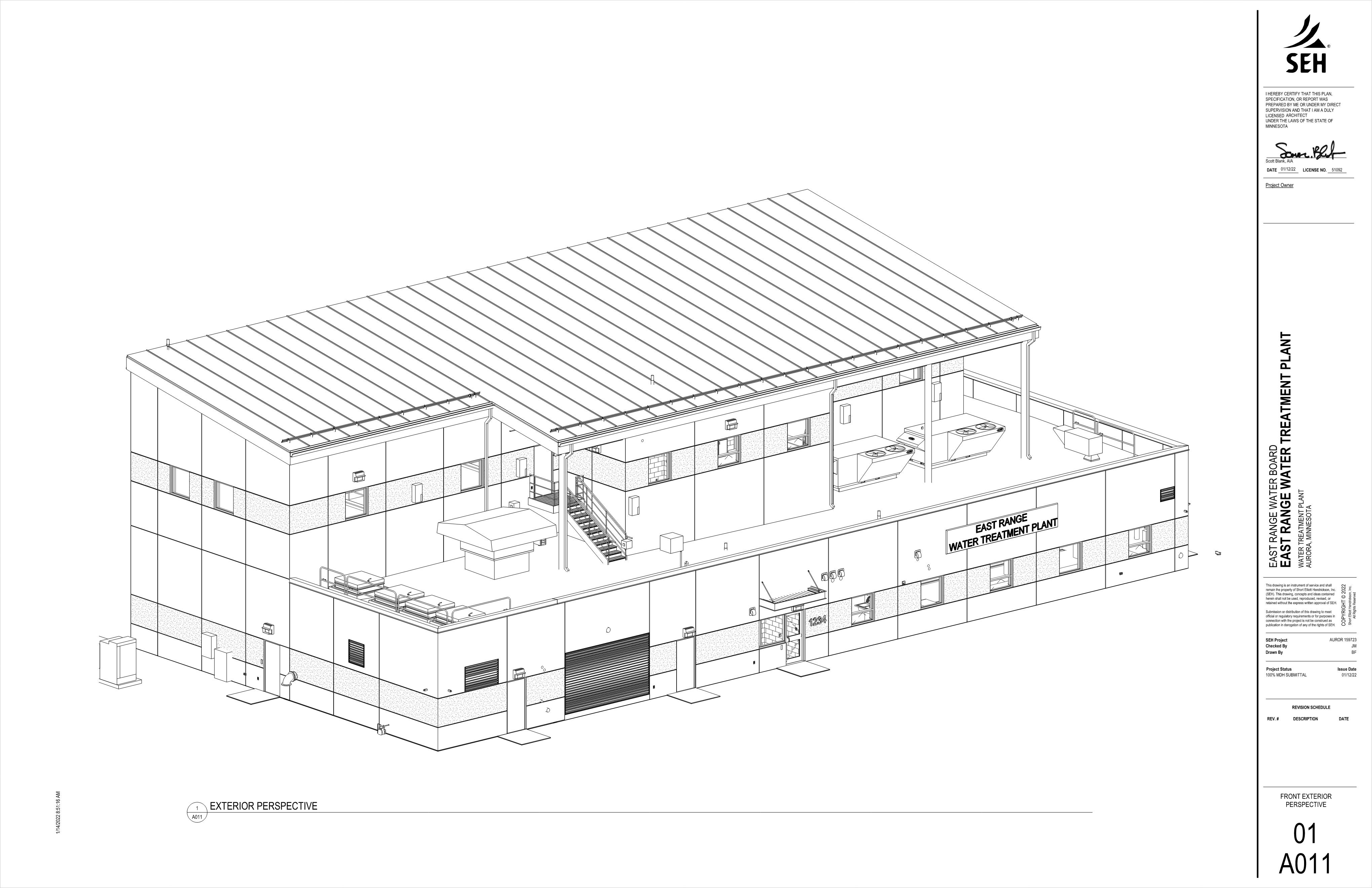 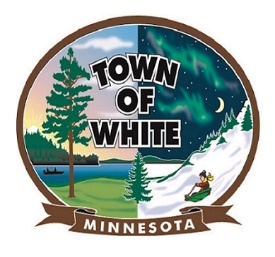 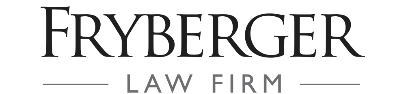 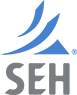 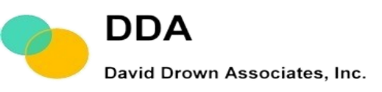 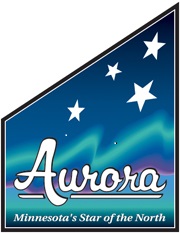 